Ministru kabineta 2017. gada 4. jūlija noteikumu Nr. 399 “Valsts pārvaldes pakalpojumu uzskaites, kvalitātes kontroles un sniegšanas kārtība” (turpmāk – MK noteikumi Nr. 399) IV nodaļa nosaka valsts pārvaldes pakalpojumu kvalitātes kontroles kārtību, paredzot pakalpojuma izpildes rādītājus, kas pakalpojuma turētājam jāuzskaita.Saskaņā ar MK noteikumu Nr. 399 23. punktu, sniedzam informāciju par 2019. gada publisko pakalpojumu izpildes rādītājiem. *Izsniedzot radiofrekvences piešķīruma lietošanas atļauju (turpmāk - atļauja), visā atļaujas derīguma termiņa laikā VAS ES sniedz elektromagnētiskās saderības nodrošināšanas pakalpojumu, kuram atsevišķi pieteikties nav nepieciešams (Cenrāža 2.sadaļā minētie pakalpojumi), kas tiek uzskaitīti dažādiem sakaru veidiem pēc dažādiem kritērijiem.  Kā rezultātā, šiem pakalpojumiem nav iespējams noteikt MK noteikumu Nr. 399 23. punktā izpildes rādītājus, taču VAS ES uzskaita radiofrekvences piešķīrumus un atļaujas.Izsniegto radiofrekvences piešķīrumu lietošanas atļauju skaits un īpatsvars dažādos radiosakaru dienestosIzsniegto radiofrekvenču spektra lietošanas atļauju skaita dinamika ir atkarīga no spektra lietotāju, tajā skaitā publisko mobilo sakaru operatoru, aktivitātēm un elektronisko sakaru tīklu attīstības plāniem. Šo plānu realizācijai nepieciešamas radiofrekvenču spektra lietošanas atļaujas, kuras pēc saņemto pieprasījumu izskatīšanas izsniedz VAS ES.Pārskata periodā izsniegtas 4087 radiofrekvenču spektra lietošanas atļaujas. VAS ES izsniegto radiofrekvences piešķīruma lietošanas atļauju sadalījums atbilstoši radiosakaru veidam pārskata perioda beigās parādīts 1.attēlā.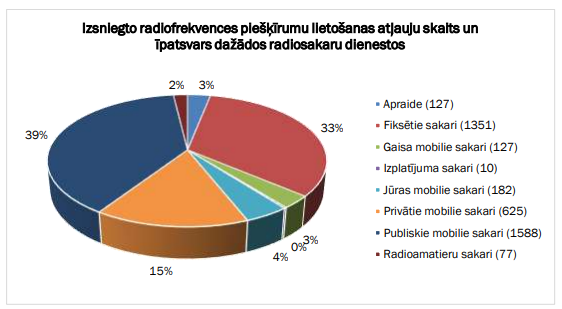 1. attēlsValsts akciju sabiedrības "Elektroniskie sakari" publisko maksas pakalpojumu uzskaites rādītāji saskaņā ar MK 2017. gada 4. jūlija noteikumu Nr.399 "Valsts pārvaldes pakalpojumu uzskaites, kvalitātes kontroles un sniegšanas kārtība" 23.punktuValsts akciju sabiedrības "Elektroniskie sakari" publisko maksas pakalpojumu uzskaites rādītāji saskaņā ar MK 2017. gada 4. jūlija noteikumu Nr.399 "Valsts pārvaldes pakalpojumu uzskaites, kvalitātes kontroles un sniegšanas kārtība" 23.punktuValsts akciju sabiedrības "Elektroniskie sakari" publisko maksas pakalpojumu uzskaites rādītāji saskaņā ar MK 2017. gada 4. jūlija noteikumu Nr.399 "Valsts pārvaldes pakalpojumu uzskaites, kvalitātes kontroles un sniegšanas kārtība" 23.punktuValsts akciju sabiedrības "Elektroniskie sakari" publisko maksas pakalpojumu uzskaites rādītāji saskaņā ar MK 2017. gada 4. jūlija noteikumu Nr.399 "Valsts pārvaldes pakalpojumu uzskaites, kvalitātes kontroles un sniegšanas kārtība" 23.punktuValsts akciju sabiedrības "Elektroniskie sakari" publisko maksas pakalpojumu uzskaites rādītāji saskaņā ar MK 2017. gada 4. jūlija noteikumu Nr.399 "Valsts pārvaldes pakalpojumu uzskaites, kvalitātes kontroles un sniegšanas kārtība" 23.punktuValsts akciju sabiedrības "Elektroniskie sakari" publisko maksas pakalpojumu uzskaites rādītāji saskaņā ar MK 2017. gada 4. jūlija noteikumu Nr.399 "Valsts pārvaldes pakalpojumu uzskaites, kvalitātes kontroles un sniegšanas kārtība" 23.punktuValsts akciju sabiedrības "Elektroniskie sakari" publisko maksas pakalpojumu uzskaites rādītāji saskaņā ar MK 2017. gada 4. jūlija noteikumu Nr.399 "Valsts pārvaldes pakalpojumu uzskaites, kvalitātes kontroles un sniegšanas kārtība" 23.punktuValsts akciju sabiedrības "Elektroniskie sakari" publisko maksas pakalpojumu uzskaites rādītāji saskaņā ar MK 2017. gada 4. jūlija noteikumu Nr.399 "Valsts pārvaldes pakalpojumu uzskaites, kvalitātes kontroles un sniegšanas kārtība" 23.punktu1. Pieprasījumu izskatīšana radiofrekvences piešķīruma lietošanai un elektromagnētiskās saderības nodrošināšanai1. Pieprasījumu izskatīšana radiofrekvences piešķīruma lietošanai un elektromagnētiskās saderības nodrošināšanai1. Pieprasījumu izskatīšana radiofrekvences piešķīruma lietošanai un elektromagnētiskās saderības nodrošināšanai1. Pieprasījumu izskatīšana radiofrekvences piešķīruma lietošanai un elektromagnētiskās saderības nodrošināšanai1. Pieprasījumu izskatīšana radiofrekvences piešķīruma lietošanai un elektromagnētiskās saderības nodrošināšanai1. Pieprasījumu izskatīšana radiofrekvences piešķīruma lietošanai un elektromagnētiskās saderības nodrošināšanai1. Pieprasījumu izskatīšana radiofrekvences piešķīruma lietošanai un elektromagnētiskās saderības nodrošināšanai1. Pieprasījumu izskatīšana radiofrekvences piešķīruma lietošanai un elektromagnētiskās saderības nodrošināšanaiNr.p.k.Pakalpojuma veidsMērvienībaSkaits Pieteikšanas kanālsKavējumu skaits Sūdzību skaits Sūdzību skaits 1.1.Pieprasījuma izskatīšana, uzstādīšanai vai pagaidu lietošanai (izņemot radioamatieru radiostacijas)Pieprasījuma izskatīšana, uzstādīšanai vai pagaidu lietošanai (izņemot radioamatieru radiostacijas)Pieprasījuma izskatīšana, uzstādīšanai vai pagaidu lietošanai (izņemot radioamatieru radiostacijas)Pieprasījuma izskatīšana, uzstādīšanai vai pagaidu lietošanai (izņemot radioamatieru radiostacijas)Pieprasījuma izskatīšana, uzstādīšanai vai pagaidu lietošanai (izņemot radioamatieru radiostacijas)Pieprasījuma izskatīšana, uzstādīšanai vai pagaidu lietošanai (izņemot radioamatieru radiostacijas)Pieprasījuma izskatīšana, uzstādīšanai vai pagaidu lietošanai (izņemot radioamatieru radiostacijas)1.1.1.privātais sauszemes mobilo radiosakaru tīkls bāzes stacija vai bāzes stacijas retranslators66e-pasts, pasts, klātienenav konstatēts nav konstatēts nav konstatēts 1.1.2.publiskais sauszemes mobilo radiosakaru tīklsbāzes stacija vai bāzes stacijas retranslators49e-pasts, pasts, klātienenav konstatēts nav konstatēts nav konstatēts 1.1.3.fiksēto radiosakaru radiolīnijaradiolīnija213e-pasts, pasts, klātienenav konstatēts nav konstatēts nav konstatēts 1.1.4.bezvadu piekļuves sakaru tīklscentrālās vai retranslācijas stacijas sektors0e-pasts, pasts, klātienenav konstatēts nav konstatēts nav konstatēts 1.1.5.apraides radiostacijaradiostacija15e-pasts, pasts, klātienenav konstatēts nav konstatēts nav konstatēts 1.1.6.jūras mobilo radiosakaru krasta radiostacijaradiostacija0e-pasts, pasts, klātienenav konstatēts nav konstatēts nav konstatēts 1.1.7.gaisa kuģniecības sauszemes radiostacijaradiostacija0e-pasts, pasts, klātienenav konstatēts nav konstatēts nav konstatēts 1.1.8.satelītsakaru Zemes stacijaradiostacija0e-pasts, pasts, klātienenav konstatēts nav konstatēts nav konstatēts 1.1.9.cita radiosakaru veida radioiekārta vai radiosakaru tīklsradiostacija vai radiosakaru tīkls1e-pasts, pasts, klātienenav konstatēts nav konstatēts nav konstatēts 1.1.10.speciālais radiolīdzeklisradiotīkls0e-pasts, pasts, klātienenav konstatēts nav konstatēts nav konstatēts 1.1.11.privātais sauszemes mobilo radiosakaru tīkls bez stacionārām radioiekārtāmradiosakaru tīkls0e-pasts, pasts, klātienenav konstatēts nav konstatēts nav konstatēts 1.2.Pieprasījuma izskatīšana radioiekārtas lietošanai (izņemot radioamatieru radiostacijas)Pieprasījuma izskatīšana radioiekārtas lietošanai (izņemot radioamatieru radiostacijas)Pieprasījuma izskatīšana radioiekārtas lietošanai (izņemot radioamatieru radiostacijas)Pieprasījuma izskatīšana radioiekārtas lietošanai (izņemot radioamatieru radiostacijas)Pieprasījuma izskatīšana radioiekārtas lietošanai (izņemot radioamatieru radiostacijas)Pieprasījuma izskatīšana radioiekārtas lietošanai (izņemot radioamatieru radiostacijas)Pieprasījuma izskatīšana radioiekārtas lietošanai (izņemot radioamatieru radiostacijas)1.2.1.privātie sauszemes mobilie radiosakariprivātie sauszemes mobilie radiosakariprivātie sauszemes mobilie radiosakariprivātie sauszemes mobilie radiosakariprivātie sauszemes mobilie radiosakariprivātie sauszemes mobilie radiosakariprivātie sauszemes mobilie radiosakari1.2.1.1.privātais sauszemes mobilo radiosakaru tīklsbāzes stacija vai bāzes stacijas retranslators64e-pasts, pasts, klātienenav konstatēts nav konstatēts nav konstatēts 1.2.1.2.privātais sauszemes mobilo radiosakaru tīkls bez stacionārām radioiekārtām noteiktā radiofrekvences piešķīruma ietvarosradiosakaru tīkls13nav konstatēts nav konstatēts nav konstatēts 1.2.1.3.privātais sauszemes mobilo radiosakaru tīkls bez stacionārām radioiekārtām, nosakot radiofrekvences piešķīrumuradiosakaru tīkls10nav konstatēts nav konstatēts nav konstatēts 1.2.1.4.privātā sauszemes mobilā radioiekārtaradioiekārta527nav konstatēts nav konstatēts nav konstatēts 1.2.2.publiskais sauszemes mobilo radiosakaru tīklsbāzes stacija vai bāzes stacijas retranslators1136e-pasts, pasts, klātienenav konstatēts nav konstatēts nav konstatēts 1.2.3.fiksēto radiosakaru radiolīnijaradiolīnija706e-pasts, pasts, klātienenav konstatēts nav konstatēts nav konstatēts 1.2.4.bezvadu piekļuves sakaru tīklscentrālās vai retranslācijas stacijas sektors8e-pasts, pasts, klātienenav konstatēts nav konstatēts nav konstatēts 1.2.5.apraides radiostacijaradiostacija8e-pasts, pasts, klātienenav konstatēts nav konstatēts nav konstatēts 1.2.6.jūras mobilo radiosakaru radiostacijajūras mobilo radiosakaru radiostacijajūras mobilo radiosakaru radiostacijajūras mobilo radiosakaru radiostacijajūras mobilo radiosakaru radiostacijajūras mobilo radiosakaru radiostacijajūras mobilo radiosakaru radiostacija1.2.6.1.kuģa radiostacijaradiostaciju komplekss109e-pasts, pasts, klātienenav konstatēts nav konstatēts nav konstatēts 1.2.6.2.kuģa radiostacija un identifikatora piešķiršanaradiostaciju komplekss30nav konstatēts nav konstatēts nav konstatēts 1.2.6.3.krasta radiostacijaradiostacija3e-pasts, pasts, klātienenav konstatēts nav konstatēts nav konstatēts 1.2.6.4.krasta radiostacija un identifikatora piešķiršanaradiostacija41.2.7.gaisa mobilo radiosakaru radiostacijagaisa mobilo radiosakaru radiostacijagaisa mobilo radiosakaru radiostacijagaisa mobilo radiosakaru radiostacijagaisa mobilo radiosakaru radiostacijagaisa mobilo radiosakaru radiostacijagaisa mobilo radiosakaru radiostacija1.2.7.1.gaisa kuģa radiostacija (gaisa kuģim, kura pacelšanās masa ir mazāka par 5,7 tonnām)radiostaciju komplekss25e-pasts, pasts, klātienenav konstatēts nav konstatēts nav konstatēts 1.2.7.2.gaisa kuģa radiostacija (gaisa kuģim, kura pacelšanās masa ir 5,7 tonnas vai lielāka)radiostaciju komplekss17e-pasts, pasts, klātienenav konstatēts nav konstatēts nav konstatēts 1.2.7.3.radioiekārta uz zemesradiostacija71e-pasts, pasts, klātienenav konstatēts nav konstatēts nav konstatēts 1.2.7.4.gaisa kuģa radiostacijas nomaiņa vai papildināšanaradiostacija2e-pasts, pasts, klātienenav konstatēts nav konstatēts nav konstatēts 1.2.8.satelītsakaru Zemes stacijaradiostacija3e-pasts, pasts, klātienenav konstatēts nav konstatēts nav konstatēts 1.2.9.cita radiosakaru veida radioiekārta vai radiosakaru tīklsradiostacija vai radiosakaru tīkls226e-pasts, pasts, klātienenav konstatēts nav konstatēts nav konstatēts 1.2.10.speciālais radiolīdzeklisradiotīkls0e-pasts, pasts, klātienenav konstatēts nav konstatēts nav konstatēts 1.3.Pieprasījuma izskatīšana lietošanas nosacījumu pagarināšanai (izņemot radioamatieru radiostacijas)Pieprasījuma izskatīšana lietošanas nosacījumu pagarināšanai (izņemot radioamatieru radiostacijas)Pieprasījuma izskatīšana lietošanas nosacījumu pagarināšanai (izņemot radioamatieru radiostacijas)Pieprasījuma izskatīšana lietošanas nosacījumu pagarināšanai (izņemot radioamatieru radiostacijas)Pieprasījuma izskatīšana lietošanas nosacījumu pagarināšanai (izņemot radioamatieru radiostacijas)Pieprasījuma izskatīšana lietošanas nosacījumu pagarināšanai (izņemot radioamatieru radiostacijas)Pieprasījuma izskatīšana lietošanas nosacījumu pagarināšanai (izņemot radioamatieru radiostacijas)1.3.1.visa veida radioiekārtāmpieprasījums2403e-pasts, pasts, klātienenav konstatēts nav konstatēts nav konstatēts 1.4.Izplatījuma stacijas (satelīta) frekvences piešķīruma reģistrācija MIFR (galvenajā ITU frekvenču reģistrā)Izplatījuma stacijas (satelīta) frekvences piešķīruma reģistrācija MIFR (galvenajā ITU frekvenču reģistrā)Izplatījuma stacijas (satelīta) frekvences piešķīruma reģistrācija MIFR (galvenajā ITU frekvenču reģistrā)Izplatījuma stacijas (satelīta) frekvences piešķīruma reģistrācija MIFR (galvenajā ITU frekvenču reģistrā)Izplatījuma stacijas (satelīta) frekvences piešķīruma reģistrācija MIFR (galvenajā ITU frekvenču reģistrā)Izplatījuma stacijas (satelīta) frekvences piešķīruma reģistrācija MIFR (galvenajā ITU frekvenču reģistrā)Izplatījuma stacijas (satelīta) frekvences piešķīruma reģistrācija MIFR (galvenajā ITU frekvenču reģistrā)1.4.1.priekšnotifikācijasatelītsakaru tīkls0nav konstatēts nav konstatēts nav konstatēts 1.4.2.koordinācijasatelītsakaru tīkls0n/anav konstatēts nav konstatēts nav konstatēts 1.4.3.notifikācijasatelītsakaru tīkls0nav konstatēts nav konstatēts nav konstatēts 1.4.4.padziļinātās izpētes procedūra satelītsakaru tīkls0n/anav konstatēts nav konstatēts nav konstatēts 1.5.Pieprasījuma izskatīšana īstermiņa lietošanaiPieprasījuma izskatīšana īstermiņa lietošanaiPieprasījuma izskatīšana īstermiņa lietošanaiPieprasījuma izskatīšana īstermiņa lietošanaiPieprasījuma izskatīšana īstermiņa lietošanaiPieprasījuma izskatīšana īstermiņa lietošanaiPieprasījuma izskatīšana īstermiņa lietošanai1.5.1.visu veidu radioiekārtāmpieprasījums258e-pasts, pasts, klātienenav konstatēts nav konstatēts nav konstatēts 3. Elektromagnētiskās saderības nodrošināšana radioamatieru sakariem3. Elektromagnētiskās saderības nodrošināšana radioamatieru sakariem3. Elektromagnētiskās saderības nodrošināšana radioamatieru sakariem3. Elektromagnētiskās saderības nodrošināšana radioamatieru sakariem3. Elektromagnētiskās saderības nodrošināšana radioamatieru sakariem3. Elektromagnētiskās saderības nodrošināšana radioamatieru sakariem3. Elektromagnētiskās saderības nodrošināšana radioamatieru sakariem3. Elektromagnētiskās saderības nodrošināšana radioamatieru sakariemNr.p.k.Pakalpojuma veidsMērvienībaSkaitsPieteikšanās kanāls Kavējumu skaitsSūdzību skaitsSūdzību skaits3.1.Radioamatiera eksaminācijaRadioamatiera eksāmens12klātiene nav konstatētsnav konstatētsnav konstatēts3.2.Pieprasījuma izskatīšana radioamatiera radiostacijas ierīkošanai vai lietošanairadiostacija80e-pasts, pasts, klātienenav konstatētsnav konstatētsnav konstatēts3.3.Pieprasījuma izskatīšana radioamatiera papildus izsaukuma signāla piešķiršanaiizsaukuma signāls6e-pasts, pasts, klātienenav konstatētsnav konstatētsnav konstatēts